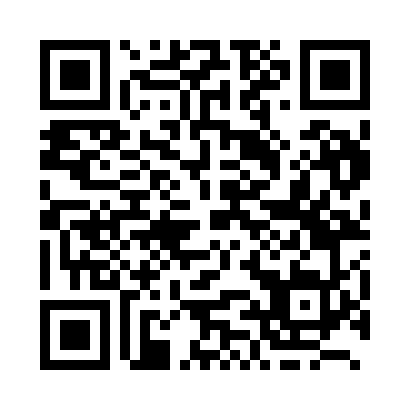 Prayer times for Mufulira, ZambiaWed 1 May 2024 - Fri 31 May 2024High Latitude Method: NonePrayer Calculation Method: Muslim World LeagueAsar Calculation Method: ShafiPrayer times provided by https://www.salahtimes.comDateDayFajrSunriseDhuhrAsrMaghribIsha1Wed5:026:1412:043:245:547:022Thu5:026:1512:043:245:537:023Fri5:026:1512:043:245:537:014Sat5:026:1512:043:245:527:015Sun5:026:1512:043:235:527:016Mon5:026:1512:043:235:527:007Tue5:036:1612:043:235:517:008Wed5:036:1612:033:235:517:009Thu5:036:1612:033:235:517:0010Fri5:036:1612:033:235:517:0011Sat5:036:1612:033:225:506:5912Sun5:036:1712:033:225:506:5913Mon5:036:1712:033:225:506:5914Tue5:036:1712:033:225:506:5915Wed5:046:1712:033:225:496:5916Thu5:046:1812:033:225:496:5917Fri5:046:1812:033:225:496:5918Sat5:046:1812:033:225:496:5919Sun5:046:1812:043:225:496:5920Mon5:046:1912:043:225:486:5921Tue5:046:1912:043:225:486:5822Wed5:056:1912:043:225:486:5823Thu5:056:1912:043:225:486:5824Fri5:056:2012:043:225:486:5825Sat5:056:2012:043:225:486:5826Sun5:056:2012:043:225:486:5827Mon5:066:2112:043:225:486:5828Tue5:066:2112:043:225:486:5929Wed5:066:2112:043:225:486:5930Thu5:066:2112:053:225:486:5931Fri5:066:2212:053:225:486:59